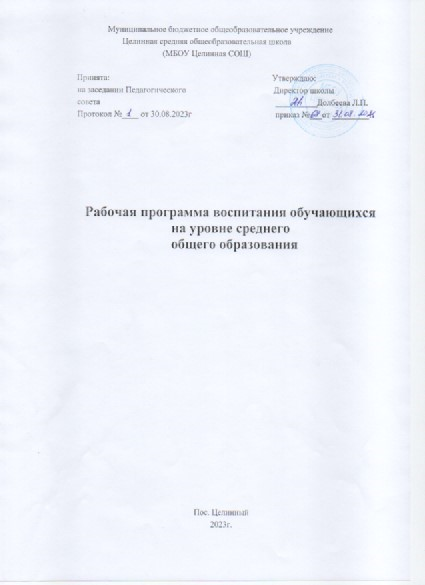                       ОглавлениеПояснительная записка……………………………………………………………………………….3Раздел 1. «Целевой раздел …………………………………………………………………………...3Раздел 2. «Содержательный раздел….………………………………………………………………92.1. «Уклад образовательной организации………………………………………………………….92.2. «Виды, формы и содержание деятельности……………………………………………………151. Модуль «Классное руководство и наставничество……………………………..……………….2. Модуль «Урочная деятельность»…………………………………………………………………3. Модуль «Курсы внеурочной деятельности и дополнительное образование»…………………4. Модуль «Работа с родителями»………………………………………………………………….5. Модуль «Самоуправление»……………………………………………………………………….6. Модуль «Профориентация»……………………………………………………………………….7. Модуль «Детские общественные объединения»…………………………………………………8. Модуль «Основные школьные дела»……………………………………………………………..9. Модуль «Профилактика и безопасность»……………………………….……………………….10. Модуль «Школьные медиа»……………………………………………………………………..11. Модуль «Внешкольные мероприятия»………………………………………………………….12. Модуль «Организация предметно-эстетической среды»……………………………………...Раздел 3 . Организационный……………………………………………..…………………………..394.1. Кадровое обеспечение…………………………………………………………………………….394.2. Нормативно-методическое обеспечение…………………………………………………………404.3. Требования к условиям работы с обучающимися с особыми образовательными потребностями…………………………………………………………………………………………...404.4. Система поощрения………………………………………………………………………………424.5. Анализ воспитательного процесса……………………………………………………………….44ПОЯСНИТЕЛЬНАЯ ЗАПИСКАРабочая программа воспитания ООП СОО МБОУ Целинная СОШ (далее –Программа воспитания) разработана на основе Федеральной рабочей программы воспитания для общеобразовательных организаций. Данная программа основывается на единстве и преемственности образовательного процесса всех уровней общего образования, соотносится с рабочими программами воспитания для образовательных организаций дошкольного и среднего профессионального образования.Программа воспитания:	предназначена	для	планирования	и	организации	системной воспитательной деятельности в МБОУ Целинная СОШ;	разработана с участием коллегиальных органов управления МБОУ МБОУ Целинная СОШ, в том числе Совета обучающихся, и утверждена педагогическим советом школы;	реализуется	в	единстве	урочной	и	внеурочной	деятельности, осуществляемой совместно с семьей и другими участниками образовательных отношений, социальными институтами воспитания;	предусматривает	приобщение	обучающихся	к	российским традиционным духовным ценностям, включая ценности своей этнической группы, правилам и нормам поведения, принятым в российском обществе на основе российских базовых конституционных норм и ценностей;	предусматривает	историческое	просвещение,	формирование российской культурной и гражданской идентичности обучающихся.Программа воспитания включает три раздела: целевой, содержательный,организационный.В соответствии с особенностями МБОУ Целинная СОШ внесены изменения в содержательный и организационный разделы программы воспитания. Изменения связаны с особенностями организационно-правовой формы, контингентом обучающихся	и	их	родителей	(законных	представителей),	направленностью образовательной программы, в том числе предусматривающей углубленное изучениеотдельных учебных предметов, учитывающей этнокультурные интересы, особые образовательные потребности обучающихся.1. Целевой раздел1.1. Содержание воспитания обучающихся в МБОУ Целинная СОШ определяется содержанием российских базовых (гражданских, национальных) норм и ценностей, которые закреплены в Конституции Российской Федерации. Эти ценности и	нормы	определяют	инвариантное	содержание	воспитания	обучающихся. Вариативный компонент содержания воспитания обучающихся включает духовно-нравственные ценности культуры, традиционных религий народов России.1.2. Воспитательная деятельность в МБОУ Целинная СОШ планируется иосуществляется в соответствии с приоритетами государственной политики в сфере воспитания. Приоритетной задачей Российской Федерации в сфере воспитания детей является	развитие	высоконравственной	личности,	разделяющей	российские традиционные духовные ценности, обладающей актуальными знаниями и умениями, способной реализовать свой потенциал в условиях современного общества, готовой к мирному созиданию и защите Родины.1.3. Цель воспитания обучающихся в МБОУ Целинная СОШразвитие личности,	создание	условий	для	самоопределения	и социализации на основе социокультурных, духовно-нравственных ценностей и принятых в российском обществе правил и норм поведения в интересах человека, семьи, общества и государства;	формирование	у	обучающихся	чувства	патриотизма, гражданственности, уважения к памяти защитников Отечества и подвигам Героев Отечества, закону и правопорядку, человеку труда и старшему поколению, взаимного уважения,     бережного	отношения     к	культурному     наследию     и     традициям многонационального народа Российской Федерации, природе и окружающей среде.1.4. Задачи воспитания обучающихся в МБОУ Целинная СОШ:	усвоение	обучающимися	знаний	норм,	духовно-нравственных ценностей, традиций, которые выработало российское общество (социально значимых знаний);	формирование и развитие личностных отношений к этим нормам, ценностям, традициям (их освоение, принятие);	приобретение соответствующего этим нормам, ценностям, традициям социокультурного	опыта	поведения,	общения,	межличностных	социальных отношений, применения полученных знаний;	достижение личностных результатов освоения общеобразовательных программ в соответствии с ФГОС СОО.1.5.	Личностные	результаты	освоения	обучающимися	образовательных программ включают:		осознание российской гражданской идентичности;	сформированность ценностей самостоятельности и инициативы;	готовность обучающихся к саморазвитию, самостоятельности и личностному самоопределению;	наличие	мотивации	к	целенаправленной	социально	значимой деятельности;	сформированность	внутренней	позиции	личности	как	особого ценностного отношения к себе, окружающим людям и жизни в целом.1.6. Воспитательная деятельность в образовательной организации планируется и осуществляется	на	основе	аксиологического,	антропологического,	культурно-исторического, системно-деятельностного, личностно ориентированного подходов и с учетом	принципов	воспитания:	гуманистической	направленности     воспитания, совместной деятельности детей и взрослых, следования нравственному примеру, безопасной жизнедеятельности, инклюзивности, возрастосообразности.1.7. Программа воспитания реализуется в единстве учебной и воспитательнойдеятельности образовательной организации по основным направлениям воспитания в соответствии с ФГОС ООО и отражает готовность обучающихся руководствоваться ценностями и приобретать первоначальный опыт деятельности на их основе, в том числе в части :1) гражданского воспитания, способствующего формированию российской гражданской идентичности, принадлежности к общности граждан Российской Федерации, к народу России как источнику власти в Российском государстве и субъекту тысячелетней российской государственности, уважения к правам, свободам и обязанностям гражданина России, правовой и политической культуры;2) патриотического воспитания, основанного на воспитании любви к родномукраю, Родине, своему народу, уважении к другим народам России; исторического просвещения, формирования российского национального исторического сознания, российской культурной идентичности;3)	духовно-нравственного	воспитания	на	основе	духовно-нравственной культуры народов России, традиционных религий народов России, формирования традиционных российских семейных ценностей; воспитания честности, доброты, милосердия, справедливости, дружелюбия и взаимопомощи, уважения к старшим, к памяти предков;4) эстетического воспитания, способствующего формированию эстетической культуры на основе российских традиционных духовных ценностей, приобщения к лучшим образцам отечественного и мирового искусства;5) физического воспитания, ориентированного на формирование культуры здорового образа жизни и эмоционального благополучия – развитие физических способностей с учетом возможностей и состояния здоровья, навыков безопасного поведения в природной и социальной среде, чрезвычайных ситуациях;6) трудового воспитания, основанного на воспитании уважения к труду, трудящимся, результатам труда (своего и других людей), ориентации на трудовую деятельность, получение профессии, личностное самовыражение в продуктивном, нравственно достойном труде в российском обществе, достижение выдающихся результатов в профессиональной деятельности;7) экологического воспитания, способствующего формированию экологической культуры, ответственного, бережного отношения к природе, окружающей среде наоснове российских традиционных духовных ценностей, навыков охраны, защиты, восстановления природы, окружающей среды;8) ценности научного познания, ориентированного на воспитание стремления к познанию себя и других людей, природы и общества, к получению знаний, качественного образования с учетом личностных интересов и общественных потребностей.1.8. Целевые ориентиры результатов воспитания.Требования к личностным результатам освоения обучающимися ООП СООустановлены ФГОС СОО.На основании этих требований в данном разделе представлены целевыеориентиры результатов в воспитании, развитии личности обучающихся, на достижение которых должна быть направлена деятельность педагогического коллектива для выполнения требований ФГОС СОО.Целевые ориентиры определены в соответствии с инвариантным содержанием воспитания	обучающихся	на	основе	российских	базовых	(гражданских, конституциональных) ценностей, обеспечивают единство воспитания, воспитательного пространства.Целевые ориентиры результатов воспитания на уровне начального общегообразования.1. Гражданско-патриотическое воспитание:	знающий и любящий свою малую родину, свой край, имеющийпредставление о Родине – России, ее территории, расположении;	сознающий принадлежность к своему народу и к общности граждан России, проявляющий уважение к своему и другим народам;	понимающий свою сопричастность к прошлому, настоящему и будущему родного края, своей Родины – России, Российского государства;	понимающий	значение	гражданских	символов	(государственная символика России, своего региона), праздников, мест почитания героев и защитников Отечества, проявляющий к ним уважение;	имеющий первоначальные представления о правах и ответственности человека в обществе, гражданских правах и обязанностях;	принимающий	участие	в	жизни	класса,	общеобразовательной организации, в доступной по возрасту социально значимой деятельности.2. Духовно-нравственное воспитание:	уважающий духовно-нравственную культуру своей семьи, своегонарода, семейные ценности с учетом национальной, религиозной принадлежности;	сознающий ценность каждой человеческой жизни, признающий индивидуальность и достоинство каждого человека;	доброжелательный,	проявляющий	сопереживание,	готовность оказывать помощь, выражающий неприятие поведения, причиняющего физический и моральный вред другим людям, уважающий старших;	умеющий	оценивать	поступки	с	позиции	их	соответствия нравственным нормам, осознающий ответственность за свои поступки;	владеющий представлениями о многообразии языкового и культурного пространства России, имеющий первоначальные навыки общения с людьми разных народов, вероисповеданий;	сознающий нравственную и эстетическую ценность литературы, родного языка, русского языка, проявляющий интерес к чтению.3. Эстетическое воспитание:	способный воспринимать и чувствовать прекрасное в быту, природе, искусстве, творчестве людей;	проявляющий интерес и уважение к отечественной и мировой художественной культуре;	проявляющий	стремление	к	самовыражению	в	разных	видах художественной деятельности, искусстве.4. Физическое воспитание, формирование культуры здоровья и эмоционального благополучия:	бережно относящийся к физическому здоровью, соблюдающий основные правила здорового и безопасного для себя и других людей образа жизни, в том числе в информационной среде;	владеющий основными навыками личной и общественной гигиены, безопасного поведения в быту, природе, обществе;	ориентированный на физическое развитие с учетом возможностей здоровья, занятия физкультурой и спортом;	сознающий	и	принимающий	свою	половую	принадлежность, соответствующие ей психофизические и поведенческие особенности с учетом возраста.5. Трудовое воспитание:	сознающий ценность труда в жизни человека, семьи, общества;	проявляющий уважение к труду, людям труда, бережное отношение к результатам труда, ответственное потребление;	проявляющий интерес к разным профессиям;	участвующий в различных видах доступного по возрасту труда, трудовой деятельности.6. Экологическое воспитание:	понимающий ценность природы, зависимость жизни людей отприроды, влияние людей на природу, окружающую среду;	проявляющий любовь и бережное отношение к природе, неприятие действий, приносящих вред природе, особенно живым существам;	выражающий готовность в своей деятельности придерживаться экологических норм.7. Ценность научного познания:	выражающий познавательные интересы, активность, любознательность и самостоятельность в познании, интерес и уважение к научным знаниям, науке;	обладающий первоначальными представлениями о природных и социальных объектах, многообразии объектов и явлений природы, связи живой и неживой природы, о науке, научном знании;	имеющий первоначальные навыки наблюдений, систематизации и осмысления опыта в естественно-научной и гуманитарной областях знания.2. Содержательный раздел2.1. Уклад образовательной организацииВ данном разделе раскрываются основные особенности уклада МБОУ Целинная СОШ. Уклад задает порядок жизни школы и аккумулирует ключевые характеристики, определяющие особенности воспитательного процесса. Уклад МБОУ Целинная СОШ удерживает ценности, принципы, нравственную культуру взаимоотношений, традиции воспитания, в основе которых лежат российские базовые ценности, определяет условия и средства воспитания, отражающие самобытный облик  и его репутацию в окружающем образовательном пространстве, социуме.Характеристики уклада, особенностей условий воспитания в МБОУ Целинная СОШМуниципальное бюджетное общеобразовательное учреждение Целинная средняя общеобразовательная школа расположено в селе Целинный Нукутского района. Особенностью учебно-воспитательного процесса в школе является то, что оБучающиеся школы проживают на территории села Целинный и близлежащих сёл Ункурлик, Наймодай, Красное поле. Подвоз на занятия осуществляется  школьным автобусом. Значительная часть семей связана со школой тесными узами: учились дети, внуки. Эта особенность играет важную роль в воспитательном процессе, способствует формированию благоприятного микроклимата, доверительных отношений, укреплению традиций, лучшему взаимопониманию родителей, учащихся и учителей не только в школе, но и в поселении в целом. В зависимости от данных факторов построен учебный и воспитательный процесс, осуществляется внеурочная деятельность, работают кружки и секции дополнительного образования.Воспитательная система школы складывается из совместной деятельности учителей, учащихся, родителей, педагогов дополнительного образования, педагогов учреждений культуры и спорта, из воспитания на уроке, вне урока: через систему дополнительного образования, реализацию программ воспитания, преемственности детский сад-школа, экскурсионной и творческой деятельности.Основная идея, которой руководствуется педагогический коллектив школы - идея творчества. Педагоги школы уделяют большое внимание воспитанию учащихся, совершенствованию и обновлению внеклассной воспитательной деятельности с детьми.Управление воспитательным процессом осуществляется на уровне всех участников образовательного процесса. Наряду с администрацией, в решении принципиальных вопросов воспитания, развития школы участвуют советы самоуправления: Управляющий Совет школы, Общешкольный родительский комитет, Совет старшеклассников, РДДМ «Новое поколение».В	школе	развито	ученическое	самоуправление,	работает	Школьный волонтёрский отряд «Добрые сердца», отряд Юных инспекторов дорожного движения, школьный спортивный клуб «Формула успеха». С 2020 года создано первичное отделение Российского движения школьников. С 2022 года в школе создано первичное отделение Российского движения детей и молодежи «Движение первых».Активную роль в обогащении и совершенствовании воспитательной деятельности играют объединения дополнительного образования. Учащиеся, занимающиеся в кружках, как правило, проявляют больший интерес к познанию, а педагогов работа в кружках стимулирует к поиску творческих путей в организации учебно-познавательной деятельности.В школе открыты и успешно функционирует объединения по интересам: спортивные секции и кружки. Они оказывают целенаправленное воздействие на личность ученика, удовлетворяя ее потребности в различных видах деятельности. В культурно – досуговом социуме школа  взаимодействует с учреждениями дополнительного образования.Основными традициями воспитания в МБОУ Целинная СОШ являются следующие:	годовой цикл ключевых общешкольных дел, связанных с важнейшими историческими датами и направлениями воспитательной деятельности школы, который осуществляется через интеграцию воспитательных усилий педагогов;	коллективные	разработки,	планирование,	проведение	и	анализ результатов каждого ключевого дела и большинства используемых для воспитания других совместных дел педагогов и школьников;	создание	условий,	при	которых	по	мере	взросления	ребенка увеличивается и его роль в совместных делах (от пассивного наблюдателя до организатора);	в	проведении	общешкольных	дел	присутствует	дружеская соревновательность между классами и поощряется конструктивное межклассное и межвозрастное взаимодействие школьников, а также их социальная активность;	педагоги школы ориентированы на формирование коллективов в рамках школьных классов, кружков, студий, секций и иных детских объединений, на установление в них доброжелательных и товарищеских взаимоотношений;	ключевой фигурой воспитания в школе является классный руководитель, реализующий     по	отношению	к	детям	защитную,	личностно	развивающую, организационную, посредническую (в разрешении конфликтов) функции.Состав обучающихся школы неоднороден и различается:– по учебным возможностям, которые зависят от общего развития ребенка и егоуровня подготовки к обучению в школе. Имеются обучающиеся с ОВЗ, которые обучаются инклюзивно в общеобразовательных классах, а также в отдельных классах по программам коррекционно-развивающей направленности;– по социальному статусу. Присутствуют обучающиеся с неблагополучием, с девиантным поведением, есть дети, состоящие на различных видах учета;–	по	национальной	принадлежности,	которая	определяетсямногонациональностью жителей района школы.Источниками	положительного	влияния	на	детей прежде	всего являютсяпедагоги школы, которые грамотно организуют образовательный процесс, о чем свидетельствует	позитивная	динамика	результатов	деятельности	по	качеству обеспечиваемого образования. Команда администрации имеет достаточно большой управленческий     опыт	и	квалификацию. Педагоги     школы	–	специалисты	с продуктивным опытом педагогической практики и молодые педагоги с достаточно высоким уровнем творческой активности и профессиональной инициативы. В педагогической команде имеются квалифицированные специалисты, необходимые для сопровождения всех категорий обучающихся в школе.	Возможные отрицательные источники влияния на детей: социальные сети,компьютерные игры, а также отдельные родители с низким воспитательным ресурсом, неспособные грамотно управлять развитием своего ребенка.Цель МБОУ ЦелиннаяСОШв самосознании педагогического коллектива: воспитание высоконравственных, творческих, компетентных граждан России,	принимающих	судьбу	Отечества	как	свою	личную, осознающих ответственность за настоящее и будущее своей страны, укорененных в духовных и культурных традициях многонационального народа России.В нашей школе традиции: линейка, посвященная Дню знаний иПоследнему звонку, день самоуправления в честь Дня учителя, новогодние огоньки, посвящение в защитники Отечества, празднование Международного женского дня, «Широкая масленица», мероприятия ко Дню Победы. Основные традиции воспитания в МБОУ Целинная СОШ:	стержнем годового цикла воспитательной работы школы являютсяосновные школьные дела, через которые осуществляется интеграция воспитательных усилий педагогических работников;	важной чертой каждого ключевого дела и большинства используемых для воспитания других совместных дел педагогических работников и обучающихся является коллективная разработка, коллективное планирование, коллективное проведение и коллективный анализ их результатов;	в школе создаются такие условия, при которых по мере взросления обучающегося увеличивается и его роль в совместных делах (от пассивного наблюдателя до организатора);	в проведении общешкольных дел отсутствует соревновательность между классами, поощряется конструктивное межвозрастное взаимодействие обучающихся, а также их социальная активность;	педагогические работники школы ориентируются на формирование коллективов в рамках школьных классов, кружков, студий, секций и иных детских объединений,     на	установление	в	них	доброжелательных	и	товарищеских взаимоотношений;	ключевой	фигурой	воспитания	в	школе	является	классный руководитель, реализующий по отношению к обучающимся защитную, личностно развивающую, организационную, посредническую (в разрешении конфликтов) функции.С сентября 2022 года значимыми для воспитания школьников стали: всероссийские проекты «Разговоры о важном», РДДМ, в реализации которых школа уже активно участвует. Они включены в систему воспитательной деятельности школы.Проблемные зоны, дефициты, препятствия к достижению эффективныхрезультатов в воспитательной деятельности:1.	Сотрудничество	с родителями	–	слабый отклик	родительской общественности на призыв школы к решению проблем организации воспитательного процесса.2.	Проблемы коммуникации родителей и классных руководителей – личное общение часто заменяется сообщениями в мессенджерах, что понижает эффективность решения проблем.Пути решения вышеуказанных проблем:1.	Привлечение	родительской	общественности	к	планированию,организации, проведению воспитательных событий и воспитательных дел, а также иханализу.2.3.Поощрение деятельности активных родителей.Внедрение нестандартных форм организации родительских собраний ииндивидуальных встреч с родителями.Нормы этикета обучающихся МБОУ Целинная СОШ:1.	Соблюдай график посещений, приходи минут за 10–15, не опаздывай к началу занятий. Если опоздал – вежливо извинись, спроси разрешения учителя войти в класс и пройти к своему рабочему месту.2.	Всегда приветствуй учителя, одноклассников, друзей и работников школы.3.	Следи за внешним видом: твоя одежда должна быть чистой и удобной, прическа – опрятной.4.	Все необходимое для занятий приготовь заранее – тетради, учебники, письменные и чертежные принадлежности.5.	Держи рабочее место в порядке, следи за чистотой парты.6.	На уроке веди себя тихо, не разговаривай, не ходи по классу без разрешения. Во время урока отключи звук на мобильном телефоне и не доставай его.7.	Если в класс вошел педагог – нужно встать в знак приветствия.8.	Не перебивай учителя и одноклассника. Говори, только когда тебя спрашивают. Если хочешь что-то спросить, подними руку.9.	Отвечай на поставленные вопросы учителя внятно, громко, уверенно. Во время обучения будь внимательным, слушай, думай, старайся.10.	На перемене не нужно бегать, кричать и драться, свистеть, толкать других учеников.11.	Будь вежливым, не груби ни взрослым, ни детям. Неприличные слова и жесты недопустимы.12.	Береги школьное имущество, ни в коем случае не порть его. 13.	Чисто там, где не мусорят. Уважай труд работников школы. 14.	Помогай младшим, не стесняйся просить помощи у старших.Процесс взаимодействия всех участников образовательного процесса и совместной жизнедеятельности взрослых и детей направлен на укрепление общешкольного коллектива,органов детского самоуправления ученического актива, укрепления и пропагандыобщешкольных традиций и реализуется в традиционных формах работы и мероприятиях: «День Знаний», «День здоровья», «День учителя», «Посвящение в первоклассники», «Новогодние праздники», «Неделя Мужества», «День самоуправления», «Выборы президента», «Прощание с Букварем», «Праздник 8 Марта», «Смотр строя и песни», «Конкурс чтецов», «Кросс, посвященный Великой Победе», «День Победы», экологические акции и субботники («Сады Победы»), спортивные мероприятия, праздник Последнего звонка, «Аллея выпускников», проведение Уроков мужества, Уроков здоровья, тематических единых классных часов, Дней профориентации, выпускной вечер, работа обучающихся в «Совете старшеклассников», работа школьных отрядов  «Доброе сердце», РДШ, Час психолога, Логопедический пункт, профилактические мероприятия органов правопорядка, библиотечные уроки, участие впроектах и Днях единых действий РДШ, участие в профилактических акциях.Обучающиеся участвуют в трудовых делах школы и класса, в совместных общественно значимых делах школы, что способствует развитию общественной активности, формированию нравственного идеала, гражданского отношения к Отечеству, воспитанию нравственного потенциала, сознательного отношения к труду.Эффективность воспитательной системы зависит от классных руководителей. В работе классных руководителей большое внимание уделяется правилам поведения и конструктивного общения со взрослыми и сверстниками, внешнему виду учащихся, профилактике безнадзорности и правонарушений, правилам дорожного движения и безопасности пешеходов. Спортивно-оздоровительная и военно-патриотическая работа, эстетическое развитие детей, посещение выставок, театров, музеев, библиотек - всё это труд учителей, их инициатива, их стремление реализовать намеченные задачи.В школе уделяется большое внимание сохранению и укреплению здоровья каждого ученика. Для оздоровления детей используются оздоровительные прогулки и экскурсии, игры на свежем воздухе. Работает спортивный зал, стадион с футбольным полем и беговыми дорожками, баскетбольная и волейбольная площадки, гимнастическая площадка, универсальная игровая площадка,  функционируют спортивные секции, составлен календарь традиционных спортивно-оздоровительных мероприятий.Безусловно, личность ребенка раскрывается с общения с самыми близкими людьми. Семья всегда играла ведущую роль в формировании важнейших качеств личности, которые в дальнейшем обеспечивают ребенку успешное включение в общественную жизнь, учебный процесс, складывание нормальных отношений с педагогами и сверстниками в школе. Поэтому работа с семьей является одним из важнейших компонентов учебно-воспитательного процесса нашей школы. Большое внимание уделяется организации планомерной совместной деятельности с родительской общественностью, взаимосвязи со школьным педагогом - психологом, учителем-логопедом, социальным работником.Таким образом, в школе сложилась комфортная эмоциональная атмосфера, взаимопонимание между учителями, учащимися и родителями.2.2. Виды, формы и содержание деятельности.Практическая реализация цели и задач воспитания осуществляется в рамках направлений воспитательной работы школы. Каждое из них представлено в соответствующем модуле.Инвариантные модули: «Классное руководство и наставничество», «Урочная деятельность»,«Курсы внеурочной деятельности и дополнительное образование», «Работа с родителями», «Самоуправление», «Профориентация».Вариативные модули: «Детские общественные объединения», «Ключевые общешкольные дела», «Профилактика и безопасность», «Школьные медиа», «Внешкольные мероприятия»1.Модуль «Классное руководство и наставничество»Профессиональную деятельность педагога, направленную на воспитание ребенка в классном ученическом коллективе и работу с классом осуществляет классный руководитель. Классный руководитель организует работу с учащимися вверенного ему класса; работу с учителями-предметниками; педагогом – психологом, педагогами дополнительного образования, логопедом, социальным педагогом, библиотекарем, медицинским работником школы, с родителями учащихся или их законными представителями.Классный руководитель организует:работу по формированию и развитию классного коллектива;индивидуальную работу с обучающимися класса;работу с учителями, преподающими в данном классе;работу со слабоуспевающими детьми и учащимися, испытывающими трудности по отдельным предметам, контроль за успеваемостью учащихся класса;работу с обучающимися, состоящими на различных видах учета, оказавшимися в трудной жизненной ситуации, контроль за занятостью учащегося во внеурочное время;работу с родителями учащихся или их законными представителями;интересные и полезные для личностного развития ребенка совместные дела с обучающимися класса (познавательной, трудовой, спортивно-оздоровительной, духовно-нравственной, творческой, профориентационной направленности);профилактическую работу, направленную на формирование осознанного отношения к собственной жизни, безопасного поведения, а также понимания норм поведения в кризисных ситуациях;ведет документацию классного руководителя, принятую МБОУ Целинная СОШ.В реализации видов и форм деятельности, классный руководитель ориентируется на целевые приоритеты, связанные с возрастными особенностями воспитанников, позволяющие с одной стороны, - вовлечь в них детей с самыми разными потребностями, и тем самым дать им возможность самореализоваться в них, а с другой стороны, - установить и упрочить доверительные отношения с учащимися класса, стать для них значимым взрослым, задающим образцы поведения в обществе.Работа с классным коллективом:организация классного самоуправления;выработка совместно со школьниками законов класса, норм и правил общения в классном и школьном коллективах;проведение классных часов плодотворного и доверительного общения, основанных на принципах уважительного отношения к личности ребенка, поддержки активной позиции каждого ребенка в беседе, предоставления школьникам возможности обсуждения и принятия решений по обсуждаемой проблеме, создания благоприятной среды для общения.вовлечение обучающихся в социально значимую деятельность в классе и школе;сплочение коллектива класса через: игры и тренинги на сплочение и командообразование;инициирование и поддержка участия класса в общешкольных, ключевых делах, оказание необходимой помощи ученикам в их подготовке, проведении; совместный анализ мероприятий;проведение инструктажей по ТБ (на железнодорожных, водных объектах, теракт, кризисные ситуации), правилам поведения в школе, соблюдению ПДД, ППБ;проведение родительских собраний;проведение творческих мероприятий в классе (празднования в классе дней рождения детей, включающие в себя подготовленные ученическими микрогруппами поздравления, сюрпризы, творческие подарки и розыгрыши; регулярные внутриклассные «огоньки» и вечера, дающие каждому школьнику возможность рефлексии собственного участия в жизни класса, праздник мам, День семейных традиций, театрализованный тематический праздник в классе);проведение профориентационных мероприятий;выход в театры, музеи, библиотеки, кино;однодневные походы и экскурсии, организуемые родителями учащихся.Индивидуальная работа с учащимися:Формы и виды деятельности:заполнение с учащимися «Портфолио», как «источника успеха» обучающихся класса, фиксация учебных, творческих, спортивных, личностных достижений обучающегося;работа классного руководителя с обучающимися, находящимися в состоянии стресса и дискомфорта, изучение особенностей личностного развития учащихся класса через наблюдение за поведением школьников в их повседневной жизни, в специально создаваемых педагогических ситуациях, при необходимости со школьным педагогом – психологом, социальным педагогом;делегирование ответственности за то или иное поручение в классе;вовлечение обучающихся в социально значимую деятельность класса и школы;поддержка ребенка в решении важных для него жизненных проблем (налаживания взаимоотношений с одноклассниками или учителями, выбора профессии, вуза и дальнейшего трудоустройства, успеваемости), когда каждая проблема трансформируется классным руководителем в задачу для школьника, которую они совместно стараются решить.коррекция поведения ребенка через частные беседы с ним, его родителями или законными представителями, с другими учащимися класса; через включение в проводимые школьным психологом тренинги общения; через предложение взять на себя ответственность за то или иное поручение в классе.Работа с учителями, преподающими в классе:регулярные консультации классного руководителя с учителями-предметниками, направленные на формирование единства мнений и требований педагогов по ключевым вопросам воспитания, на предупреждение и разрешение конфликтов между учителями и учащимися;проведение мини-педсоветов, направленных на решение конкретных проблем класса и интеграцию воспитательных влияний на школьников;привлечение учителей к участию во внутриклассных делах, дающих педагогам возможность лучше узнавать и понимать своих учеников, увидев их в иной, отличной от учебной, обстановке;привлечение учителей к участию в родительских собраниях класса для объединения усилий в деле обучения и воспитания детей.Работа с родителями учащихся или их законными представителями:регулярное информирование родителей о школьных успехах и проблемах их детей, о жизни класса в целом;помощь родителям школьников или их законным представителям в регулировании отношений между ними, администрацией школы и учителями-предметниками;организация родительских собраний, происходящих в режиме обсуждения наиболее острых проблем обучения и воспитания школьников;создание и организация работы родительских комитетов классов, участвующих в управлении образовательной организацией и решении вопросов воспитания и обучения их детей;привлечение членов семей школьников к организации и проведению дел класса;организация	на	базе	класса	семейных	праздников,	конкурсов,	соревнований, направленных на сплочение семьи и школы.На индивидуальном уровне:решение острых конфликтных ситуаций;обсуждение и решение острых проблем, связанных с обучением и воспитанием конкретного учащегося;консультации и мероприятия специалистов по запросу родителей.2Модуль «Урочная деятельность»Реализация воспитательного потенциала урока ориентирована на целевые приоритеты, связанные с возрастными особенностями обучающихся и предполагает следующее:повышение функциональной читательской компетенции обучающихся;установление доверительных отношений между учителем и учениками, способствующих позитивному восприятию учащимися требований и просьб учителя, привлечению их внимания к обсуждаемой на уроке информации, активизации их познавательной деятельности, использование занимательных элементов, историй из жизни современников;побуждение школьников соблюдать на уроке общепринятые нормы поведения, правила общения со старшими (учителями) и сверстниками (школьниками), принципы учебной дисциплины и самоорганизации;привлечение внимания школьников к ценностному аспекту изучаемых на уроках явлений, организация их работы с получаемой на уроке социально значимой информацией – инициирование ее обсуждения, высказывания учащимися своего мнения по ее поводу, выработки своего к ней отношения;использование воспитательных возможностей содержания учебного предмета через демонстрацию детям примеров ответственного, гражданского поведения, проявления человеколюбия и добросердечности, через подбор соответствующих текстов для чтения, задач для решения, проблемных ситуаций для обсуждения в классе;применение на уроке интерактивных форм работы учащихся: интеллектуальных игр, стимулирующих познавательную мотивацию школьников; дидактического театра, где полученные на уроке знания обыгрываются в театральных постановках; дискуссий, которые дают учащимся возможность приобрести опыт ведения конструктивного диалога; групповой работы или работы в парах, которые учат школьников командной работе и взаимодействию с другими детьми;включение в урок игровых процедур, которые помогают поддержать мотивацию детей к получению знаний, налаживанию позитивных межличностных отношений в классе, помогают установлению доброжелательной атмосферы во время урока;организация шефства мотивированных и эрудированных учащихся над их неуспевающими одноклассниками, дающего школьникам социально значимый опыт сотрудничества и взаимной помощи;инициирование и поддержка исследовательской деятельности школьников в рамках реализации ими индивидуальных и групповых исследовательских проектов, что даст школьникам возможность приобрести навык самостоятельного решения теоретической проблемы, навык генерирования и оформления собственных идей, навык уважительного отношения к чужим идеям, оформленным в работах других исследователей, навык публичного выступления перед аудиторией, аргументирования и отстаивания своей точки зрения;создание гибкой среды обучения и воспитания с использованием гаджетов, открытых образовательных ресурсов, систем управления, что позволит получать образование постоянно;развитие навыков сотрудничества, коммуникации, социальной ответственности, способности критически мыслить, оперативно и качественно решать проблемы.Формы деятельности для реализации воспитательного потенциала урока:предметные образовательные события на уровне школы, района, республики;конкурс предметных стенгазет в рамках предметных недель;видеоуроки, лекции, семинары, практикумы, мультимедийные презентации, цифровые платформы, тесты в онлайн – режиме;интерактивные формы работы на уроке – деловые игры, работа в группах, предметные дискуссии конструктивного диалога, интеллектуальные игры, дидактический театр.3Модуль «Курсы внеурочной деятельности и дополнительное образование»Под внеурочной деятельностью при реализации ФГОС понимается образовательная деятельность, осуществляемая в формах, отличных от урочной, и направленная на достижение планируемых результатов освоения образовательной программы.Цели внеурочной деятельности:создание условий для достижения обучающимися необходимого для жизни в обществе социального опыта и формирования принимаемой обществом системы ценностей;создание условий для многогранного развития и социализации каждого обучающегося в свободное от учёбы время;создание воспитывающей среды, обеспечивающей активизацию социальных, интеллектуальных интересов обучающихся в свободное время, развитие здоровой, творчески растущей личности, с формированной гражданской ответственностью и правовымсамосознанием, подготовленной к жизнедеятельности в новых условиях, способной на социально значимую практическую деятельность, реализацию добровольческих инициатив.Основные задачи внеурочной деятельности:организация общественно-полезной и досуговой деятельности обучающихся в тесном взаимодействии с социумом;выявление	интересов,   склонностей,   возможностей   обучающихся,   включение	их в разностороннюю внеурочную деятельность;создание условий для реализации универсальных учебных действий;развитие	навыков	организации	и	осуществления	сотрудничества	с	педагогами, сверстниками, родителями, старшими детьми в решении общих проблем;развитие позитивного к базовым общественным ценностям (человек, семья, Отечество, природа, мир, знания, труд, культура) для формирования здорового образа жизни;организация информационной поддержки обучающихся;усиление психолого-педагогического влияния на жизнь обучающихся в свободное от учебы время.Воспитание на занятиях школьных курсов внеурочной деятельности и дополнительного образования преимущественно осуществляется через:вовлечение школьников в интересную и полезную для них деятельность, которая предоставит им возможность самореализоваться в ней, приобрести социально значимые знания, развить в себе важные для своего личностного развития социально значимые отношения, получить опыт участия в социально значимых делах;формирование в кружках, секциях, клубах, студиях и т.п. детско-взрослых общностей, которые могли бы объединять детей и педагогов общими позитивными эмоциями и доверительными отношениями друг к другу;создание в детских объединениях традиций, задающих их членам определенные социально значимые формы поведения;поддержку в детских объединениях школьников с ярко выраженной лидерской позицией и установкой на сохранение и поддержание накопленных социально значимых традиций;поощрение педагогами детских инициатив и детского самоуправления.Реализация воспитательного потенциала курсов внеурочной деятельности и дополнительного образования происходит в рамках выбранных школьниками видов деятельности.Направления внеурочной деятельности:Общеинтеллектуальное (научно-познавательное): базируется на развитии творческого мышления, воспитании культуры умственного труда, развитие интеллектуальных способностей ребенка, формировании представления об исследовательском обучении как ведущем способе учебной деятельности, обучение детей специальным знаниям, необходимым для проведения самостоятельных исследований. В результате занятий у детей развивается устойчивый интерес учебно-познавательной и исследовательской деятельности, формируется углубленное представление об объекте исследования как области, в рамках которой ведется исследование отношений и свойств для получения новой информации, развивается умение добывать знания и умения использовать их на практике, стимулирование развития потребности в познании;Спортивно-оздоровительное: заключается в формировании знаний, установок, личностных ориентиров и норм поведения, обеспечивающих сохранение и укрепление физического, психологического и социального здоровья обучающихся как одной из ценностных составляющих, способствующих познавательному и эмоциональному развитию ребенка, достижению планируемых результатов освоения основной образовательной программы. Во время занятий формируется культура здорового и безопасного образа жизни; используется оптимальный двигательный режим для детей с учетом их возрастных, психологических и иных особенностей; развиваются потребности в занятиях физической культурой и спортом;Общекультурное (художественно-эстетическое): способствует воспитанию способности к духовному развитию, нравственному самосовершенствованию, формированию ценностных ориентаций, развитие обшей культуры, знакомству с общечеловеческими ценностями мировой культуры, духовными ценностями отечественной культуры, нравственно- этическими ценностями многонационального народа России и народов других стран, развивает эмоциональную сферу ребенка, чувства прекрасного, творческие способности, формирует коммуникативную и общекультурную компетенции, формирует активную жизненную позицию;Духовно-нравственное, патриотическое: обеспечивает развитие обучающихся в единстве урочной, внеурочной и внешкольной деятельности, в совместной педагогической работе школы, семьи и других институтов общества. В основу работы по данному направлению положены ключевые воспитательные задачи, базовые национальные ценности российского общества, формирование общечеловеческих ценностей в контексте развития у обучающихся гражданской идентичности; воспитание нравственного, ответственного, инициативного и компетентного гражданина России; приобщение обучающихся к культурным ценностям своей этнической или социокультурной группы; последовательное расширение и укрепление ценностно-смысловой сферы личности; формирование духовной культуры, привитие любви к малой Родине, гражданской ответственности и чувства патриотизма, позитивного отношения к базовым ценностям общества. По итогам работы в данном направлении проводятся конкурсы, концерты, защита проектов;Социальное, общественно-полезная деятельность: в основу положена проблема формирования сознательного гражданина с прочными убеждениями, воспитания ценностного отношения к окружающей среде, людям; формирования социально-трудовой компетенции, воспитания с ранних лет коллективизма, требовательности к себе и друг другу, честности иправдивости, стойкости, трудолюбия, потребности приносить пользу окружающим, целенаправленно формировать мотивационно - потребностную сферу растущего человека. Без усвоения норм взаимоотношений невозможно формирование социальной активности, в процессе развития которой происходит повышение уровня самоопределения ребенка, расширение понимания им своего места в системе отношений «я и мои сверстники», «я и взрослые», «я и общество». Критерием оценки выполнения программ социального направления является не просто ее продукт (он может быть минимален), а степень сформированности ответственного отношения к общему делу;Дополнительное образование детей – одна из важнейших составляющих образовательного пространства в современном российском обществе. Оно социально востребовано, требует постоянного внимания и поддержки со стороны государства как система, органично сочетающая в себе воспитание, обучение и развитие личности ребенка.В   настоящее   время   развивается   система   дополнительного   образования   в   рамкахфедерального проекта «Успех каждого ребенка» национального проекта «Образование».Федеральный проект предусматривает обновление содержания дополнительного образования всех направленностей, повышение качества и вариативности образовательных программ и их реализацию в сетевой форме, чтобы они отвечали вызовам времени и интересам детей с разными образовательными потребностями, модернизацию инфраструктуры и совершенствование профессионального мастерства педагогических и управленческих кадров.Направления дополнительного образования:Физкультурно-спортивное направление: секция «Баскетбол», кружок «Народные игры».Техническое:	кружок «Робототехника».Естественно-научное направление: кружки «Белая ладья», «Веселые шашки»Художественное направление: «Сделай сам», «Чудеса из бумаги», «Веселые нотки»Социально-педагогическое направление: кружок «ЮИД», проектная деятельностьТуристско-краеведческое направление: «Истоки».4Модуль «Взаимодействие с родителями»Цель: формирование эффективной системы взаимодействия родителей с педагогами для создания благоприятной среды для сплочения учащихся и воспитанников в единый дружный коллектив, создание в школе благоприятных условий для свободного развития личности.Задачи:Создание единой воспитывающей среды, в которой развивается личность ребёнка, приобщение родителей к целенаправленному процессу воспитательной работы образовательного учреждения;Включение родителей в разнообразные сферы деятельности образовательного учреждения;Повышение психолого – педагогической культуры.Работа с родителями или законными представителями школьников осуществляется для более эффективного достижения цели воспитания, которое обеспечивается согласованием позиций семьи и школы в данном вопросе. Работа с родителями или законными представителями школьников осуществляется в рамках следующих видов и форм деятельности:На групповом уровне:Общешкольный родительский комитет и Управляющий совет школы, участвующие в управлении образовательной организацией и решении вопросов воспитания и социализации их детей;родительские дни, во время которых родители могут посещать школьные учебные и внеурочные занятия для получения представления о ходе учебно-воспитательного процесса в школе;общешкольные родительские собрания, происходящие в режиме обсуждения наиболее острых проблем обучения и воспитания школьников;                            семейный всеобуч, на котором родители могли бы получать ценные рекомендации и советы от профессиональных психологов, врачей, социальных работников и обмениваться собственным творческим опытом и находками в деле воспитания детей;родительские форумы при школьном интернет-сайте, на которых обсуждаются интересующие родителей вопросы, а также осуществляются виртуальные консультации психологов и педагогов.На индивидуальном уровне:работа специалистов по запросу родителей для решения острых конфликтных ситуаций;участие родителей в педагогических консилиумах, собираемых в случае возникновения острых проблем, связанных с обучением и воспитанием конкретного ребенка;помощь со стороны родителей в подготовке и проведении общешкольных и внутриклассных мероприятий воспитательной направленности;индивидуальное	консультирование	c	целью	координации	воспитательных усилий педагогов и родителей.Мероприятия в рамках модуля:Организация и проведение общешкольных родительских собраний.Организация встреч родителей со специалистами, работающими в школе.Организация и проведение классных родительских собраний.Организация родительского собрания, выборы родительского актива.Изучение семей будущих первоклассников, знакомство их с системой обучения в школе.Привлечение родителей к сотрудничеству по всем направлениям воспитательной работы.Привлечение родителей к участию в школьных праздниках.Посещение членами родительского комитета «проблемных» семей.Родительские лектории, семинары, диспуты.Функционирование «Школы успешного родителя» под руководством педагога – психолога.День открытых дверей.Привлечение родителей выпускников к проведению праздника "Последний звонок", выпускных вечеров.Привлечение родителей 1 - 4 классов к участию в празднике "Прощай, начальная школа".5Модуль «Самоуправление»Поддержка детского самоуправления в школе помогает педагогам воспитывать в детях инициативность, самостоятельность, ответственность, трудолюбие, чувство собственного достоинства, а школьникам – предоставляет широкие возможности для самовыражения исамореализации. Это то, что готовит их к взрослой жизни. Поскольку учащимся младших и подростковых классов не всегда удается самостоятельно организовать свою деятельность, детское самоуправление иногда и на время может трансформироваться (посредством введения функции педагога-куратора) в детско-взрослое самоуправление.Цель: гуманизация отношений, демократизация жизни коллектива и на этой основе — формирование у учащихся готовности к участию в управлении обществом.Задачи воспитания:содействовать развитию инициативы, творчества, самостоятельности	учащихся, ответственности за состояние дел в школе, формирование управленческих умений и навыков;формирование активной жизненной позиции;укрепление школьных традиций.Детское самоуправление в школе осуществляется следующим образом:На уровне школы:через деятельность выборного Совета старшеклассников, создаваемого для учета мнения учащихся по вопросам управления образовательной организацией и принятия административных решений, затрагивающих их права и законные интересы;через работу постоянно действующего школьного актива, инициирующего и организующего проведение личностно значимых для школьников событий (соревнований, конкурсов, фестивалей, флешмобов);через деятельность творческих советов дела, отвечающих за проведение тех или иных конкретных мероприятий, праздников, вечеров, акций;через деятельность созданной из наиболее авторитетных старшеклассников и курируемой школьным медиатором группы по урегулированию конфликтных ситуаций в школе.На уровне классов:через деятельность выборных по инициативе и предложениям учащихся класса лидеров (командиров), представляющих интересы класса в общешкольных делах и призванных координировать его работу с работой общешкольных органов самоуправления и классных руководителей;через деятельность выборных органов самоуправления, отвечающих за различные направления работы класса (комитет образования, комитет правопорядка, комитет спорта, комитет труда, редколлегия);через организацию на принципах самоуправления жизни детских групп, отправляющихся в походы, экспедиции, на экскурсии, осуществляемую через систему распределяемых среди участников ответственных должностей.На индивидуальном уровне:через вовлечение школьников в планирование, организацию, проведение и анализ общешкольных и внутриклассных дел;через реализацию школьниками, взявшими на себя соответствующую роль, функций по контролю за порядком и чистотой в классе, уходом за классной комнатой, комнатными растениями;6Модуль «Профориентация»Совместная деятельность педагогов и школьников по направлению «профориентация»включает в себя профессиональное просвещение школьников; диагностику и консультирование по проблемам профориентации, организацию профессиональных проб школьников. Задача совместной деятельности педагога и ребенка – подготовить школьника к осознанному выбору своей будущей профессиональной деятельности. Создавая профориентационно значимые проблемные ситуации, формирующие готовность школьника к выбору, педагог актуализирует его профессиональное самоопределение, позитивный взгляд на труд в постиндустриальном	мире, охватывающий не только профессиональную, но и внепрофессиональную составляющие такой деятельности, ориентированной на целевые приоритеты, связанные с возрастными особенностями учащихся. Эта работа осуществляется через:курс профессионального самоопределения «Я в мире» для 11 классовциклы профориентационных часов общения, направленных на подготовку школьника к осознанному планированию и реализации своего профессионального будущего;профориентационные деловые игры, расширяющие знания школьников о типах профессий, о способах выбора профессий, о достоинствах и недостатках той или иной интереснойшкольникам профессиональной деятельности;экскурсии на предприятия района, дающие школьникам начальные представления о существующих профессиях и условиях работы людей, представляющих эти профессии;посещение профориентационных выставок, дней открытых дверей в средних специальных учебных заведениях и вузах;совместное с педагогами изучение интернет ресурсов, посвященных выбору профессий, прохождение профориентационного онлайн-тестирования;участие в работе всероссийских профориентационного проектов «ПроеКТОриЯ», «Билет в будущее», «Большая перемена», «Финансовая грамотность», созданных в сети интернет;индивидуальные консультации психолога для школьников и их родителей по вопросамсклонностей, способностей, дарований и иных индивидуальных особенностей детей, которые могут иметь значение в процессе выбора ими профессии;освоение школьниками основ профессии в рамках различных курсов по выбору, включенных в основную образовательную программу школы, или в рамках курсов дополнительного образования.7Модуль «Детские общественные объединения»На базе МБОУ Целинная СОШ действуют общественные объединения – школьное отделение РДШ, волонтерский отряд «Добрые сердца», ВПК «Зенит».Действующее на базе МБОУ Целинная СОШ детские общественные объединение – это добровольное, самоуправляемое, некоммерческое формирование, созданное               по инициативе детей и взрослых, объединившихся на основе общности интересов для реализации общих целей, указанных в уставе общественного объединения. Его правовой основой является ФЗ от 19.05.1995 N 82-ФЗ (ред. от 20.12.2017) "Об общественных объединениях" (ст. 5).На школьном уровне:Воспитание в детском общественном объединении осуществляется через:утверждение и последовательную реализацию в детском общественном объединении демократических процедур (выборы, подотчетность; ротация состава выборных органов), дающих ребенку возможность получить социально значимый опыт гражданского поведения;организацию общественно полезных дел, дающих детям возможность получить важный для их личностного развития опыт деятельности, направленной на помощь другим людям, своей школе, обществу в целом – акции добра и заботы, благотворительность, возложение цветов к мемориальным объектам памяти в поселении и городе;участие и проведение профилактических акций – «Сад Памяти», «Внимание,дети!», «Спасибо, водитель!», «Огонь – друг, огонь - враг», «Всегда рядом»;работа по облагораживанию пришкольной территории, уход за деревьями, кустарниками, благоустройство клумб;шефские мероприятия в начальной школе, реализующие идею популяризации деятельности детского общественного объединения, создание видеороликов;неформальные встречи членов детского общественного объединения для обсуждения вопросов управления объединением, планирования дел в школе и празднования знаменательных для членов объединения событий;работа в летнем пришкольном лагере с дневным пребыванием детей, набор значимых дел;поддержку и развитие в детском объединении его традиций и ритуалов,формирующих у ребенка чувство общности с другими его членами, чувство причастности к тому, что происходит в объединении (реализуется посредством введения особой символики детского объединения, проведения ежегодной церемонии посвящения в члены детского объединения, создания и поддержки интернет-странички детского объединения в соцсетях, организации деятельности пресс-центра детского объединения, проведения традиционных огоньков – формы коллективного анализа проводимых детским объединением дел);На внешкольном уровне:участие членов детских общественных объединений в реализации практик обще ственно-государственной детско-юношеской организации РДШ;участие членов детских общественных объединений в проектах, акциях, конкурсах, агитбригадах по линии района, республики;участие членов детского общественного объединения в волонтёрских акциях, деятельности на благо конкретных людей и социального окружения в целом.На индивидуальном уровне:вовлечение, по возможности, каждого ребёнка в мероприятия детских обществе нных объединений.8Модуль «Основные школьные дела»Ключевые дела – это главные традиционные общешкольные дела, в которых принимает участие большая часть школьников и которые обязательно планируются, готовятся, проводятся и анализируются совместно педагогами и детьми. Это не набор календарных праздников, отмечаемых в школе, а комплекс коллективных творческих дел, интересных и значимых для школьников, объединяющих их вместе с педагогами в единый коллектив. Ключевые дела обеспечивают включенность в них большого числа детей и взрослых, способствуют интенсификации их общения, ставят их в ответственную позицию к происходящему в школе.Для этого в МБОУ Целинная СОШ используются следующие формы работы,ориентированные на целевые приоритеты, связанные с возрастными особенностями воспитанников:На внешкольном уровне:патриотические акции (возложение цветов к мемориальным объектам поселения и города);Торжественные церемонии у обелиска в Дни воинской славы России;мероприятия, проводимые для жителей поселения и организуемые совместно с семьями учащихся спортивные состязания, праздники, фестивали, представления, которые открывают возможности для творческой самореализации школьников и включают их в деятельную заботу об окружающих;участие во всероссийских акциях, посвященных значимым отечественным и международным событиям;социальные акции трудовой и экологической направленности.На школьном уровне:общешкольные праздники, социальные акции, ориентированные на преобразование окружающего в школу социума (общешкольный праздник «День Знаний»,«День здоровья», «Посвящение в первоклассники», «Новогодние праздники», «Неделя Мужества», «День самоуправления», «Выборы президента», «Прощание с Букварем»,«Праздник 8 Марта», «Смотр строя и песни», «Кросс, посвященный Великой Победе», трудовая экологические акция благоустройства «Наш школьный двор», общешкольные спортивные мероприятия, праздник Последнего звонка, акция «Аллея выпускников», общешкольная итоговая линейка с награждением учащихся по итогам учебного года).На уровне классов:выбор и делегирование представителей классов в общешкольные советы дел, ответственных за подготовку общешкольных ключевых дел;участие школьных классов в реализации общешкольных ключевых дел;проведение в рамках класса итогового анализа детьми общешкольных ключевых дел, участие представителей классов в итоговом анализе проведеённых дел на уровне общешкольных советов дела.На индивидуальном уровне:вовлечение по возможности каждого ребенка в ключевые дела школы в одной из возможных для них ролей: сценаристов, постановщиков, исполнителей, ведущих, декораторов, музыкальных редакторов, корреспондентов, ответственных за костюмы и оборудование, ответственных за приглашение и встречу гостей);индивидуальная помощь ребенку (при необходимости) в освоении навыков подготовки, проведения и анализа ключевых дел;наблюдение за поведением ребенка в ситуациях подготовки, проведения и анализа ключевых дел, за его отношениями со сверстниками, старшими и младшими школьниками, с педагогами и другими взрослыми;при необходимости коррекция поведения ребенка через частные беседы с ним, через включение его в совместную работу с другими детьми, которые могли бы стать хорошим примером для ребенка, через предложение взять в следующем ключевом деле на себя роль ответственного за тот или иной фрагмент общей работы.Модуль «Основные общешкольные дела» реализуется по следующим направлениям: гражданско-патриотическое; духовно-нравственное; здоровьесберегающее; экологическое и трудовое.9Модуль «Профилактика и безопасность»Совместная деятельность педагогов, школьников, родителей по направлению«Профилактика» включает в себя развитие творческих способностей и коммуникативных навыков детей, формирование здорового образа жизни, воспитание культуры поведения, создание условий для формирования желаний учащихся приносить пользу обществу, уважение к правам и свободам человека, позитивного отношения к жизни, стрессоустойчивости, воспитанию законопослушного поведения и реализуется по следующим направлениям:Профилактика безнадзорности и правонарушенийЗадачи воспитания:создание эффективной системы социальной поддержки детей и подростков группы риска, направленной на решение проблем детской и подростковой безнадзорности и преступности;организация	профилактической	работы	по	предупреждению правонарушений школьников;повышение правовой культуры и социально – педагогической компетенции родителей учащихся;сотрудничество с организациями и службами Нукутского района по работе с семьей с целью повышения воспитательной функции семьи и обеспечениюкорректировки воспитания в семьях отдельных учащихся;воспитание ответственности за порученное дело;формирование уважительного отношения к материальным ценностям.Реализация путем:составления и корректировки социального паспорта класса и школы;выявления семей и детей, находящихся в социально опасном положении, детей «группы риска»;создания банка данных неблагополучных детей, детей группы риска;выявления детей, систематически пропускающих уроки без уважительных причин;посещения учащихся на дому с целью изучения жилищно-бытовых условий;разработки памяток «Мои права и обязанности»; оформление стенда «Безопасность»родительских лекториев;мероприятий в рамках «Всероссийского дня правовой помощи детям»;мероприятий в рамках Межведомственной комплексной оперативно-профилактической операции "Дети России";взаимодействия с инспектором по делам несовершеннолетних;вовлечения детей, состоящих на ВШУ, в общественно-значимую деятельность;организации встреч с работниками прокуратуры, комиссии по делам несовершеннолетних, полиции.Профилактика суицидального поведенияЗадачи воспитания:оказать помощь в решении личностных проблем социализации и построении конструктивных отношений с родителями, педагогами и сверстниками;содействовать профилактике неврозов;способствовать развитию навыков саморегуляции и управления стрессом. Реализация путем:работы школьного педагога – психолога;лекториев для педагогического коллектива;индивидуальных консультаций с учителями-предметниками и классными руководителями;общешкольных родительских собраний;лекториев для родителей;консультаций для родителей учащихся, оказавшихся в кризисной ситуации;мониторинга среди учащихся по выявлению детей, находящихся в кризисной ситуации, посредством заполнения и последующего анализа «карты факторов суицидального риска»;изучения межличностных взаимоотношений учащихся в классных коллективах (социометрия) и выявление «изолированных» детей;комплексной психологической диагностики учащихся проблемами обучения, развития, воспитания.тематических классных часов.консультации для учащихся, оказавшихся в кризисной ситуации;функционирования «Горячей линии» школьного педагога – психолога;информирования о действии «Телефонов доверия», памятки, инструкции.Профилактика экстремизма и терроризма. Задачи воспитания:воспитание культуры толерантности и межнационального согласия;достижение необходимого уровня правовой культуры как основы толерантного сознания и поведения;формирование в детской и молодежной среде мировоззрения и духовно- нравственной атмосферы этнокультурного взаимоуважения, основанных на принципах уважения прав и свобод человека, стремления к межэтническому миру и согласию, готовности к диалогу;разработка и реализация комплексного плана, направленного на формирование у подрастающего поколения позитивных установок на этническое многообразие.Реализация путем:организации плановой эвакуации обучающихся;организации учебы работников по безопасности;уроков Мира, классных часов, посвященных трагедии в Беслане.организации тематических классных часов по проблеме воспитания толерантности у обучающихся, по профилактике экстремизма, расовой, национальной, религиозной розни;организации родительских собраний по проблеме воспитания толерантности у обучающихся, по профилактике проявлений экстремизма;организации уроков доброты, нравственности;встречи с работниками правоохранительных органов по вопросу ответственности за участие в противоправных действиях;планирования работы с учетом Антикризисного плана МБОУ Целинная СОШ Профилактика алкоголизма, наркомании и табакокурения. Задачи воспитания:продолжить формирование знаний об опасности различных форм зависимостей, негативного отношения к ним путём просветительской и профилактической деятельности с учащимися, педагогами, родителями;способствовать обеспечению условий для организации и проведения мероприятий, направленных на формирование у учащихся стремления к ведению здорового образа жизни; повышать значимость здорового образа жизни, престижность здорового поведения через систему воспитательных мероприятий;систематизировать совместную работу с родителями, педагогами, медиками и общественностью по профилактике употребления употреблению спиртных напитков, наркотических и психотропных веществ, табачных изделий;продолжать работу по развитию информационного поля по профилактике употребления спиртных напитков, наркотических и психотропных веществ, табачных изделий;продолжить развитие коммуникативных и организаторских способностей учащихся, способности противостоять негативному влиянию со стороны.Реализация путем:установления неблагополучных, неполных, малообеспеченных семей, детей, состоящих под опекой и попечительством;установления учащихся, склонных к употреблению алкоголя, наркотиков, токсических веществ, табакокурению и проведение с ними профилактической работы;совместных рейдов с сотрудниками полиции на предмет выявления мест (скоплений учащихся), отрицательно воздействующих на детей;корректировки картотеки индивидуального учёта подростков «группы риска»;проведение операции «Занятость» (вовлечение в кружки, клубы, секции);контроля над внеурочной занятостью учащихся;организации профилактических рейдов «Подросток»;размещения информационно-методических материалов на сайте школы;контроля над посещаемостью учебных занятий, выявление учащихся, не посещающих школу по неуважительным причинам, профилактическая работа с ними, своевременное реагирование;организации лекториев, циклов бесед, круглых столов, тематических классных часов, акций, квестов, конкурсов для учащихся;систематического выявления учащихся, нарушающих Устав школы, Закон РФ«Об ограничении курения табака», Законы КО «О профилактике наркомании и токсикомании на территории РФ « О мерах по предупреждению причинения вреда здоровью и развитию несовершеннолетних в КО», «О защите несовершеннолетних от угрозы алкогольной зависимости и профилактике алкоголизма среди несовершеннолетних» другие нормативные акты, регулирующие поведение школьников и принятие мер воспитательного воздействия к ним;организации семинаров с элементами тренинга по профилактике наркомании, табакокурения, алкоголизма;организации консультаций для родителей по вопросам профилактики алкоголизма, наркозависимости и лечения их последствий.организации родительских собраний, лекториев, анкетирования, работы школы«Успешный родитель», функционирования «Горячей линии» школьного психолога.10Модуль «Школьные медиа»Цель школьных медиа (СМИ) (совместно создаваемых школьниками и педагогами средств распространения текстовой, аудио и видео информации) – развитие коммуникативной культуры школьников, формирование навыков общения и сотрудничества, поддержка творческой самореализации учащихся с учетом возрастных особенностей школьников.Назначение школьных СМИ – освещение (через школьную газету, школьный сайт, социальные сети) наиболее интересных моментов жизни школы, популяризация общешкольных ключевых дел, кружков, секций, деятельности классных коллективов и отдельных учащихся.Воспитательный потенциал школьных медиа реализуется в рамках следующих видов и форм деятельности:освещение через школьную газету, школьный сайт, социальные сети, официальную группу школы в Instagram наиболее интересных моментов жизни школы, популя ризация общешкольных ключевых дел, кружков, секций, деятельности органов ученического са моуправления;освещение через школьную газету материалов о вузах, колледжах и востребованных рабо чих вакансиях, которые могут быть интересны школьникам;конкурсы рассказов, поэтических произведений, сказок, репортажей и научно-популярных статей;создание школьного медиацентра из заинтересованных добровольцев, групп информаци онно-технической поддержки школьных мероприятий, осуществляющих видеосъемку и мульти медийное сопровождение школьных праздников, фестивалей, конкурсов, спектаклей, капустников, вечеров, дискотек;школьная интернет-группа - разновозрастное сообщество школьников и педагогов, поддер живающее интернет-сайт школы и соответствующую группу в социальных сетях с целью освещ ения деятельности образовательной организации в информационном пространстве, привлечения внимания общественности к школе, информационного продвижения ценностей школы и органи зации виртуальной диалоговой площадки, на которой детьми, учителями и родителями могли бы открыто обсуждаться значимые для школы вопросы;участие школьников в районных,  областных, всероссийских конкурсах школьных медиа.11Модуль «Внешкольные мероприятия»Реализация	воспитательного	потенциала	внешкольных	мероприятийпредусматривает:	общие внешкольные мероприятия, в том числе	организуемые совместно с социальными партнерами образовательной организации;	внешкольные	тематические	мероприятия	воспитательной направленности, организуемые педагогами по изучаемым в образовательной организации учебным предметам, курсам, модулям;	экскурсии, походы выходного дня (в музей, картинную галерею, технопарк,     на	предприятие	и	др.),	организуемые	в	классах	классными руководителями, в том числе совместно с родителями (законными представителями) обучающихся с привлечением их к планированию, организации, проведению, оценке мероприятия;	литературные,	исторические,	экологические	 и	другие	походы, экскурсии, экспедиции, слеты и др., организуемые педагогическими работниками, в том числе совместно с родителями (законными представителями) обучающихся для изучения историко-культурных мест, событий, биографий проживавших в этой местности российских поэтов и писателей, деятелей науки, природных и историко-культурных ландшафтов, флоры и фауны и др.;	выездные события, включающие в себя комплекс коллективных творческих дел, в процессе которых складывается детско-взрослая общность, характеризующаяся	доверительными	взаимоотношениями,	ответственным отношением к делу, атмосферой эмоционально-психологического комфорта.12Модуль «Организация предметно-пространственной среды»Реализация воспитательного потенциала предметно-пространственной средыпредусматривает	совместную	деятельность	педагогов,	обучающихся,	других участников	образовательных	отношений      по	ее	созданию,	поддержанию, использованию в воспитательном процессе:	оформление внешнего вида здания, фасада, холла при входе в образовательную организацию государственной символикой Российской Федерации, субъекта Российской Федерации, муниципального образования (флаг, герб), изображениями символики Российского государства в разные периоды тысячелетней истории, исторической символики региона;	организацию	и	проведение	церемоний	поднятия	(спуска) государственного флага Российской Федерации;	размещение карт России, регионов, муниципальных образований (современных	и	исторических,	точных	и	стилизованных,	географических, природных, культурологических, художественно оформленных, в том числе материалами,     подготовленными     обучающимися)	с	изображениями	значимых культурных     объектов	местности,     региона,     России,     памятных     исторических, гражданских, народных, религиозных мест почитания, портретов выдающихся государственных деятелей России, деятелей культуры, науки, производства, искусства, военных, героев и защитников Отечества;	изготовление, размещение, обновление художественных изображений (символических, живописных, фотографических, интерактивных аудио и видео) природы России, региона, местности, предметов традиционной культуры и быта, духовной культуры народов России;	организацию и поддержание в образовательной организации звукового пространства      позитивной	духовно-нравственной,	гражданско-патриотической воспитательной	направленности	(звонки-мелодии,	музыка,	информационные сообщения), исполнение гимна Российской Федерации;	разработку,	оформление,	поддержание,	использование	в воспитательном процессе «мест гражданского почитания» (в том числе если образовательная организация носит имя выдающегося исторического деятеля, ученого, героя, защитника Отечества и др.) в помещениях образовательной организации или на прилегающей территории для общественно-гражданского почитания лиц, мест, событий в истории России; мемориалов воинской славы, памятников, памятных досок;	оформление и обновление «мест новостей», стендов в помещениях (холл первого этажа, рекреации), содержащих в доступной, привлекательной форме новостную     информацию	позитивного	гражданско-патриотического,	духовно-нравственного содержания, фотоотчеты об интересных событиях, поздравления педагогов и обучающихся и др.;	разработку и популяризацию символики образовательной организации (эмблема, флаг, логотип, элементы костюма обучающихся и др.), используемой как повседневно, так и в торжественные моменты;	подготовку	и	размещение	регулярно	сменяемых	экспозиций творческих работ обучающихся в разных предметных областях, демонстрирующих их способности, знакомящих с работами друг друга;	поддержание эстетического вида и благоустройство всех помещений в образовательной организации, доступных и безопасных рекреационных зон, озеленение территории при образовательной организации;	разработку, оформление, поддержание и использование игровых пространств, спортивных и игровых площадок, зон активного и тихого отдыха;	создание и поддержание в вестибюле или библиотеке стеллажей свободного книгообмена, на которые обучающиеся, родители, педагоги могут выставлять для общего использования свои книги, брать для чтения другие;	деятельность классных руководителей и других педагогов вместе с обучающимися, их родителями по благоустройству, оформлению школьных аудиторий, пришкольной территории;	разработку и оформление пространств проведения значимых событий, праздников, церемоний, торжественных линеек, творческих вечеров (событийный дизайн);	разработку и обновление материалов (стендов, плакатов, инсталляций и др.), акцентирующих внимание обучающихся на важных для воспитания ценностях, правилах, традициях, укладе образовательной организации, актуальных вопросах профилактики и безопасности.Предметно-пространственная среда строится как максимально доступная для обучающихся с особыми образовательными потребностями.3. Организационный раздел3.1. Кадровое обеспечениеВ данном подразделе представлены решения МБОУ Целинная СОШ всоответствии с ФГОС начального общего образования по разделению функционала, связанного	с	планированием,	организацией,	обеспечением,	реализацией воспитательной деятельности; по вопросам повышения квалификации педагогических работников     в     сфере	воспитания;     психолого-педагогического     сопровождения обучающихся, в том числе с ОВЗ и других категорий; по привлечению специалистов других организаций (образовательных, социальных, правоохранительных и др.).Воспитательный процесс в школе обеспечивают специалисты:	заместитель директора по воспитательной работе;	советник директора по воспитательной работе и взаимодействию с детскими общественными организациями;	классные руководители; 	педагог-психолог;	социальный педагог; 	педагог-логопед;	педагоги дополнительного образования.Классное	руководство	в	1–11-х	классах	осуществляют	14	классных руководителя. Ежегодно педработники проходят повышение квалификации по актуальным вопросам воспитания в соответствии с планом-графиком. К реализации воспитательных задач привлекаются также специалисты других организаций: работники КДН и	ОДН, участковый, специалисты	соцзащиты, КДН И ЗП Нукутского района.3.2. Нормативно-методическое обеспечениеУправление качеством воспитательной деятельности в МБОУ Целинная СОШ обеспечивают следующие локальные нормативно-правовые акты:	Положение о классном руководстве; 	Положение о дежурстве;	Положение о школьном методическом объединении; 	Положение о внутришкольном контроле;	Положение о комиссии по урегулированию споров между участниками образовательных отношений;	Положение о Совете профилактики; 	Положение об Управляющем совете; 	Положение о школьной форме;	Положение о ПМПК;	Положение о социально-психологической службе; 	Положение о школьном наркологическом посте;	Положение о школьной медиатеке;	Положение о защите обучающихся от информации, причиняющей вред их здоровью и развитию;	Положение об организации дополнительного образования; 	Положение о внеурочной деятельности обучающихся;	Положение об ученическом самоуправлении;	Правила внутреннего распорядка для обучающихся;	Положение о первичном отделении РДДМ «Движение первых»; 	Положение о школьном спортивном клубе «Формула успеха»;	Положение о школьном музее.3.3. Требования к условиям работы с обучающимися с особыми образовательными потребностямиДля данной категории обучающихся в МБОУ Целинная СОШ созданы особые условия:На уровне общностей: формируются условия освоения социальных ролей,ответственности и самостоятельности, сопричастности к реализации целей и смыслов, приобретается	опыт	развития	отношений	между обучающимися,	родителями (законными представителями), педагогами. Детская и детско-взрослая общности в инклюзивном образовании развиваются на принципах заботы, взаимоуважения и сотрудничества в совместной деятельности.На уровне деятельностей: педагогическое проектирование совместной деятельности в классе, в разновозрастных группах, в малых группах детей, в детско-родительских группах обеспечивает условия освоения доступных навыков, формирует опыт	работы	в	команде,	развивает	активность	и	ответственность	каждого обучающегося в социальной ситуации его развития.На уровне событий: проектирование педагогами ритмов учебной работы, отдыха, праздников и общих дел с учетом специфики социальной и культурной ситуации развития каждого ребенка с ОВЗ обеспечивает возможность его участия в жизни класса, школы, событиях группы, формирует личностный опыт, развивает самооценку и уверенность в своих силах.Особыми задачами воспитания обучающихся с особыми образовательнымипотребностями являются:	налаживание	эмоционально-положительного	взаимодействия	с окружающими	для	их     успешной	социальной	адаптации     и	интеграции	в общеобразовательной организации;	формирование доброжелательного отношения к обучающимся и их семьям со стороны всех участников образовательных отношений;	построение воспитательной деятельности с учетом индивидуальных особенностей и возможностей каждого обучающегося;	обеспечение	психолого-педагогической	поддержки	семей обучающихся, содействие повышению уровня их педагогической, психологической, медико-социальной компетентности.При организации воспитания обучающихся с особыми образовательнымипотребностями школа ориентируется:	на формирование личности ребенка с особыми образовательными потребностями с использованием адекватных возрасту и физическому и (или) психическому состоянию методов воспитания;	создание оптимальных условий совместного воспитания и обучения обучающихся с особыми образовательными потребностями и их сверстников, с использованием адекватных вспомогательных средств и педагогических приемов, организацией совместных форм работы воспитателей, педагогов-психологов, учителей-логопедов, учителей-дефектологов;	личностно ориентированный подход в организации всех видов деятельности обучающихся с особыми образовательными потребностями.3.4. Система поощрения социальной успешности и проявлений активнойжизненной позиции обучающихся.Система поощрения проявлений активной жизненной позиции и социальной успешности обучающихся призвана способствовать формированию у обучающихся ориентации на активную жизненную позицию, инициативность, максимально вовлекать их в совместную деятельность в воспитательных целях.Принципы поощрения, которыми руководствуется МБОУ Целинная СОШ1. Публичность поощрения – информирование всех учеников школы онаграждении, проведение процедуры награждения в присутствии значительного числа школьников.2. Прозрачность правил поощрения – они регламентированы Положением онаграждениях. Ознакомление школьников и их родителей с локальным актом обязательно.3. Регулирование частоты награждений – награждения по результатам конкурсов проводятся один раз в год по уровням образования.4. Сочетание индивидуального и коллективного поощрения – использование индивидуальных	и	коллективных	наград	дает	возможность	стимулировать индивидуальную      и      коллективную      активность      обучающихся,      преодолевать межличностные      противоречия	между	обучающимися,	получившими	и	не получившими награды.5. Привлечение к участию в системе поощрений на всех стадиях родителей (законных представителей) обучающихся, представителей родительского сообщества, самих	обучающихся,	их	представителей	(с	учетом	наличия	ученического самоуправления), сторонних организаций, их статусных представителей.6. Дифференцированность поощрений – наличие уровней и типов наградпозволяет продлить стимулирующее действие системы поощрения.Форма организации системы поощрений проявлений активной жизненной позиции и социальной успешности обучающихся в МБОУ Целинная СОШВ МБОУ Целинная СОШ система поощрения социальной успешности и проявления активной жизненной позиции учеников организована как система конкурсов, объявляемых в начале учебного года:	«Ученик года»;	«Волонтер года»;	«Лучший спортсмен года»; 	«Самый классный класс»; 	«Творец года»Принять участие в конкурсах могут все желающие. Условия участия в конкурсах	зафиксированы	в	соответствующих	локальных	актах.	Достижения участников     оцениваются     по     артефактам	портфолио,	которое     формируется обучающимся или классом в течение учебного года. Итоги подводятся в конце учебного года. Обсуждение кандидатур осуществляет педагогический совет иобщешкольная ученическая конференция школы, которые принимают решение о победителях, призерах и лауреатах конкурсов по итогам голосования.Формы фиксации достижений обучающихся, применяемые в МБОУ Целинная СОШ1.	Портфолио. Ведение портфолио отражает деятельность обучающихсяпри ее организации и регулярном поощрении классными руководителями, поддержке родителями (законными представителями) по собиранию (накоплению) артефактов, фиксирующих и символизирующих достижения обучающегося. Ведение портфолио участника конкурса регламентирует соответствующий локальный акт. Портфолио конкурсанта должно включать:	артефакты признания – грамоты, поощрительные письма, фотографии призов и т. д.;	артефакты деятельности – рефераты, доклады, статьи, чертежи или фото изделий и т. д.2.	Рейтинг. Рейтинги формируются через размещение имен (фамилий)обучающихся, номеров классов в последовательности, которую устанавливают в зависимости	от	их	успешности	и	достижений,	которые	определяются образовательными результатами отдельных обучающихся или классов.Формы поощрений социальной успешности и проявлений активнойжизненной позиции обучающихся МБОУ Целинная СОШ	объявление благодарности; 	награждение грамотой;	вручение сертификатов и дипломов;	занесение фотографии активиста на доску почета; 	награждение ценным подарком.Кроме этого, в МБОУ Целинная СОШ практикуется благотворительная поддержка обучающихся, групп обучающихся (классов). Она заключается в материальной поддержке проведения в школе воспитательных дел, мероприятий, проведения внешкольных мероприятий, различных форм совместной деятельностивоспитательной направленности, в индивидуальной поддержке нуждающихся в помощи обучающихся, семей, педагогических работников. Благотворительность предусматривает публичную презентацию благотворителей и их деятельности.Информирование родителей (законных представителей) о поощрении ребенкашкола	осуществляет	посредством	направления благодарственного письма.Использование	рейтингов,	их	форма,	публичность,	привлечениеблаготворителей, в том числе из социальных партнеров, их статус, акции, деятельность должны соответствовать укладу МБОУ Целинная СОШ, цели, задачам, традициям воспитания, быть согласованными с представителями родительского сообщества во избежание деструктивного воздействия на взаимоотношения в отношении школы.3.5. Анализ воспитательного процесса в МБОУ Целинная СОШ осуществляется в соответствии с целевыми ориентирами результатов воспитания, личностными результатами обучающихся на уровне начального общего образования, установленными ФГОС НОО.Основным методом анализа воспитательного процесса в образовательной организации является ежегодный самоанализ воспитательной работы с целью выявления основных проблем и последующего их решения с привлечением (при необходимости) внешних экспертов, специалистов.Планирование анализа воспитательного процесса включено в календарный планвоспитательной работы.Основные принципы самоанализа воспитательной работы:	взаимное уважение всех участников образовательных отношений;	приоритет анализа сущностных сторон воспитания ориентирует на изучение прежде всего не количественных, а качественных показателей, таких как сохранение уклада образовательной организации, содержание и разнообразие деятельности, стиль общения, отношений между педагогическими работниками, обучающимися и родителями;	развивающий характер осуществляемого анализа ориентирует на использование его результатов для совершенствования воспитательной деятельности педагогических работников (знания и сохранения в работе цели и задач воспитания, умелого планирования воспитательной работы, адекватного подбора видов, форм и содержания совместной деятельности с обучающимися, коллегами, социальными партнерами);	распределенная ответственность за результаты личностного развития обучающихся ориентирует на понимание того, что личностное развитие – это результат как организованного социального воспитания, в котором образовательная организация участвует наряду с другими социальными институтами, так и стихийной социализации и саморазвития.Основные направления анализа воспитательного процесса1.	Результаты воспитания, социализации и саморазвития обучающихся.Критерием, на основе которого осуществляется данный анализ, является динамика личностного развития обучающихся в каждом классе.Анализ проводится классными руководителями вместе с заместителемдиректора по воспитательной работе (советником директора по воспитанию, педагогом-психологом, социальным педагогом (при наличии)) с последующим обсуждением результатов на методическом объединении классных руководителей или педагогическом совете.Основным способом получения информации о результатах воспитания,социализации и саморазвития обучающихся является педагогическое наблюдение.Внимание педагогических работников сосредоточивается на вопросах:	какие проблемы, затруднения в личностном развитии обучающихся удалось решить за прошедший учебный год;	какие проблемы, затруднения решить не удалось и почему;	какие новые проблемы, трудности появились, над чем предстоит работать педагогическому коллективу.1.	Состояние совместной деятельности обучающихся и взрослых.Критерием, на основе которого осуществляется данный анализ, являетсяналичие интересной, событийно насыщенной и личностно развивающей совместной деятельности обучающихся и взрослых.Анализ проводится заместителем директора по воспитательной работе(советником директора по воспитанию, педагогом-психологом, социальным педагогом (при наличии)), классными руководителями с привлечением актива родителей (законных представителей) обучающихся, совета обучающихся.Способами получения информации о состоянии организуемой совместной деятельности обучающихся и педагогических работников могут быть анкетирования и беседы	с	обучающимися	и	их	родителями	(законными	представителями), педагогическими работниками, представителями совета обучающихся.Результаты обсуждаются на заседании методических объединений классных руководителей или педагогическом совете.Внимание сосредотачивается на вопросах, связанных с качеством реализациивоспитательного потенциала:	урочной деятельности;	внеурочной деятельности обучающихся;	деятельности классных руководителей и их классов;	проводимых общешкольных основных дел, мероприятий; 	внешкольных мероприятий;	создания и поддержки предметно-пространственной среды; 	взаимодействия с родительским сообществом;	деятельности ученического самоуправления;	деятельности по профилактике и безопасности;	реализации потенциала социального партнерства; 	деятельности по профориентации обучающихся; 	школьного музея.Итогом самоанализа воспитательной работы МБОУ Целинная СОШ будет перечень выявленных проблем, которые не удалось решить педагогическому коллективу школы в 2023/24 учебном году. Эти проблемы следует учесть при планировании воспитательной работы на 2024/25 учебный год.